ПОЛОЖЕНИЕо проведении конкурса рисунков«Дети против жестокости!»I. Общие положенияНастоящее Положение определяет порядок проведения конкурса рисунков «Дети против жестокости!» среди жителей Амурской области.Организатором конкурса является УМВД России по Амурской области.Проведение конкурса осуществляется в рамках оперативно-профилактической операции «Нет - насилию!».Цели:П. Цели и задачи конкурса-        привлечь внимание общества к проблеме жестокого обращения с детьми со стороны взрослых, особенно к семейному насилию;-        изучение детьми проблематики насилия в семье, развитие толерантности среди детей, уважения к родителям, предоставление детям возможности реализовать собственные творческие возможности.Задачи:-        с помощью рисунка раскрыть тему и отобразить отношение автора работы к любому проявлению насилия над детьми, в том числе в семье; показать взаимоотношения между родителями и детьми в таких семьях, их отношение к друг к другу; показать прошлое, настоящее или будущее взаимоотношение в семье глазами ребенка;-        повышение правосознания граждан, ответственности родителей за психическое здоровье своих детей;-        формирование общественного мнения, что лицо, осведомленное о жестоком обращении с детьми и не предпринимающее действий по сообщению в правоохранительные органы способствует совершению противоправных деяний.III. Участники конкурса, требования к работамУчастниками конкурса являются жители Амурской области в возрасте от 5 до 18 лет.На конкурс принимаются рисунки на заданную тематику, выполненные как индивидуально, так и коллективно.Размер рисунка формата А-3, А-4; исполнение в свободной графической или живописной технике; на обратной стороне каждой конкурсной работы необходимо разборчиво указать название, Ф.И.О. и возраст автора, населенный пункт проживания, название учебного заведения, контактный телефон.Работы, представленные на конкурс, авторы могут забрать после подведения итогов.Рисунки на заданную тематику принимаются с 22 по 30 сентября 2014 г. почтой или нарочным по адресу: г. Благовещенск, 50 лет Октября, 18, отдел ОДУУП и ПДН УМВД России по Амурской области (конт. телефон: 59- 42-06, 59-42-24, pdn_amurobl@mail.ru), а также в межмуниципальных отделах органов внутренних дел с последующим предоставлением в ООДУУП и ПДН УМВД не позднее 3 октября 2014 г.Оценка работ проводится с учетом возрастных категорий участников.Итоги конкурса подводятся комиссией УМВД, а также на сайтеУМВД России по Амурской области , где определяются победители в номинации «Приз зрительских симпатий».Награждение победителей грамотами и ценными подарками состоится 9 октября 2014 года в УМВД России по Амурской области.Работы оцениваются конкурсной комиссией по следующим критериям:IV. Организация и порядок проведения конкурсаV.Конкурсная комиссия-        соответствие работы заявленной теме конкурса;-        художественный уровень и техника исполнения;-        эстетический вид;Заседание комиссии оформляется протоколом.Результаты конкурса размещаются на официальном сайте УМВД России по Амурской области www.28.mvd.ru.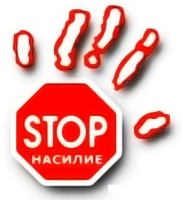 